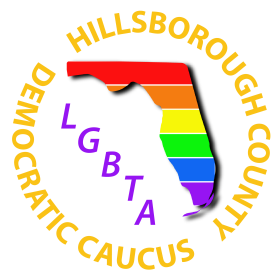 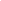 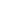 Candidate name: ___________________________ Office sought: Hillsborough County State Attorney 13th Circuit  Incumbent?____Are you a member of the Hillsborough County LGBTA Democratic Caucus?______Are you a member of the Florida LGBTQ+ Democratic Caucus?______Are you a member of the Hillsborough County Democratic Executive Committee?______Campaign Contact:__________________________________________________________Campaign Address:_________________________________________________________Campaign Phone:  ______________________	Campaign Email: _____________________ Campaign Website: ___________________________Campaign Facebook URL:______________________Campaign Twitter:_____________________________	Campaign Instagram:_________________________Please attach a recent photo of you. If selected for endorsement, this photo will be used for all communications to our members and posted on our website and social media.Why are you running for this office?Hate Speech / Harassment2.   How would your office address instances of hate speech or harassment, especially against the LGBTQ+ Community, in your district?Women’s Health Issues3.   How would your office ensure a woman’s right to healthcare, including legal pregnancy termination, is respected?4.  Would your office aggressively prosecute “protesters” who interfere with a woman’s access to her clinic of choice?Body Cams5.  Do you support requiring all law enforcement officers in Hillsborough County to wear and activate body cams in their public interactions?	Why or Why not?Supported Legislation & Policies6.   Would you support legislation allowing you to charge a law enforcement officer with a violation of FDLE standards for moral conduct (which would immediately suspend their license to practice law enforcement in Florida pending an actual finding that the officer is innocent or guilty):If any officer were to turn off a bodycam during a public contact, provided they were terminated from the agency that employed them for turning off a bodycam?If a law enforcement agency has terminated that law enforcement officer for misconduct related to bias against a minority?8.   How would you ensure that you will give serious consideration to filing nolle prosequi, when a pattern of selective enforcement against minorities by a specific law enforcement officer or law enforcement agency emerges?  How would you determine such a pattern exists?9.   How would your office utilize existing gun laws to ensure that people who threaten our community with firearms face serious consequences for their actions?10. Would you support legislation to strengthen existing gun laws?  What are examples of specific legislation you would support?11. Homelessness, especially among LGBTQ+ youth, mental, physical, and other disabilities are a growing problem in society.  What is the proper role of the State Attorney’s office in working with city, county, and state bodies to improve these issues?Gender Identity and Expression12. Would you support the right of self-identified transgender and gender-nonconforming people to interact with your office as the gender to which they identify?13. When prosecuting crimes against transgender or gender non-conforming individuals, would your office honor their choice of pronouns in court documents and in dealings with the media?14. Would you be willing to add a statement to the State Attorney’s website confirming the office does not discriminate on the basis of sexual orientation, gender identity or expression, in addition to the other customary categories?15, Do you have non-discrimination protections for employees of your office covering sexual orientation, gender identity or expression?  	If not, will you add them?16. Does the health plan of your office include gender affirmation surgery?      If not included in your department’s health plan, would you support that it be added so your employees have access to that benefit.Financial17. What is the overall budget for your campaign?Who is your Campaign Manager?
Campaign Treasurer?
Paid Staff?18. If you have a primary, what is your fundraising goal for the primary, and your goal for the general?19. How much has your campaign raised thus far? (required)Other20. Have you ever registered to participate in an LGBTQ+ Pride Parade (e.g. Tampa Pride or St. Pete Pride)?  If so, how many, when were they, and where were they held?     If not, will you commit to participating in the next Tampa Pride event?21. Do you consider yourself to be an LGBTQ+ ally?  Why or why not?22. Please list other endorsements you have received:23. Is there anything else you would like us to know about why the LGBTQ+ community should support your candidacy?24. How long have you been a registered Democrat? By signing this questionnaire, you are stating that, if selected, you would accept the Hillsborough County LGBTA Democratic Caucus’ public support and endorsement including but not limited to our website and other social media.By signing below I (candidate’s printed name)_________________________. confirm that these answers have been reviewed and approved by me and reflect my views on these issues.Signature _______________________________________Date (MM/ DD/ YYYY)__________________ We ask that you return your completed questionnaire no later than 10 days after the qualifying period. Return your questionnaire by email to  campaign@hclgbtadc.orgQuestions should be mailed to the   campaign@hclgbtadc.orgAdditional Comments (due to space limitations, comments may not be included in all candidate summaries):